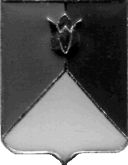 РОССИЙСКАЯ  ФЕДЕРАЦИЯАДМИНИСТРАЦИЯ КУНАШАКСКОГО  МУНИЦИПАЛЬНОГО РАЙОНА ЧЕЛЯБИНСКОЙ ОБЛАСТИПОСТАНОВЛЕНИЕот 11.11.2021 г.  № 1568О внесении изменений в постановление Администрации Кунашакского муниципального района от 02.10.2020 г. № 1338В связи   с  кадровыми  изменениями в  Администрации   Кунашакскогомуниципального района  и структурных подразделениях Администрации Кунашакского муниципального районаПОСТАНОВЛЯЮ:          1. Приложение  к  постановлению Администрации Кунашакского муниципального района от 02.10.2020г. №1338 «Состав комиссии по оценке последствий принятия решения о реорганизации или ликвидации муниципальных образовательных организаций, расположенных на территории Кунашакского муниципального района Челябинской области»   изложить в новой редакции.         2.Признать утратившим силу постановление Администрации Кунашакского муниципального района от 18.10.2018 г. № 1744 «О внесении изменений в постановление Администрации Кунашакского муниципального района от 08.11.2016 г. № 1358».           3. Начальнику отдела информационных технологий (Ватутин В.Р.) опубликовать настоящее постановление на официальном сайте Кунашакского муниципального района в сети Интернет. 4. Организацию исполнения настоящего постановления возложить на заместителя Главы района по социальным вопросам Нажметдинову А.Т. Глава района		                                                                                                        С.Н. Аминов Приложение к        постановлению        АдминистрацииКунашакского    муниципального   района от 02.10.2020 г. № 1338, (в редакции постановления АдминистрацииКунашакского   муниципального     районаот 11.11.2021г. № 1568)Состав комиссии по оценке последствий принятия решения о реорганизации или ликвидации муниципальных образовательных организаций, расположенных на территории Кунашакского муниципального района Челябинской областиВ связи   с  кадровыми  изменениями в  Администрации   Кунашакскогомуниципального района  и структурных подразделениях Администрации Кунашакского муниципального районаПОСТАНОВЛЯЮ:          1. Приложение  к  постановлению Администрации Кунашакского муниципального района от 02.10.2020г. №1338 «Состав комиссии по оценке последствий принятия решения о реорганизации или ликвидации муниципальных образовательных организаций, расположенных на территории Кунашакского муниципального района Челябинской области»   изложить в новой редакции.         2.Признать утратившим силу постановление Администрации Кунашакского муниципального района от 18.10.2018 г. № 1744 «О внесении изменений в постановление Администрации Кунашакского муниципального района от 08.11.2016 г. № 1358».           3. Начальнику отдела информационных технологий (Ватутин В.Р.) опубликовать настоящее постановление на официальном сайте Кунашакского муниципального района в сети Интернет. 4. Организацию исполнения настоящего постановления возложить на заместителя Главы района по социальным вопросам Нажметдинову А.Т. Глава района		                                                                                                        С.Н. Аминов Приложение к        постановлению        АдминистрацииКунашакского    муниципального   района от 02.10.2020 г. № 1338, (в редакции постановления АдминистрацииКунашакского   муниципального     районаот 11.11.2021г. № 1568)Состав комиссии по оценке последствий принятия решения о реорганизации или ликвидации муниципальных образовательных организаций, расположенных на территории Кунашакского муниципального района Челябинской области